Boekverslag NederlandsMagnus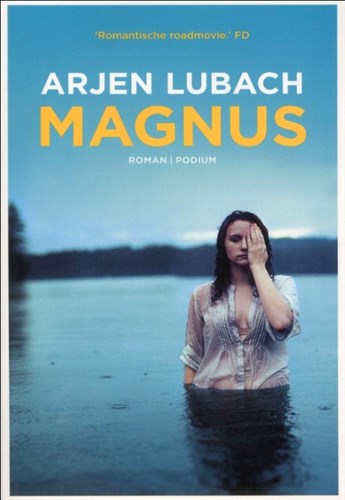 'Soms ben ik in mijn eigen huis. Dan zit ik thuis op de bank en dan denk ik: ik wil naar huis.'-Erwin OlafGemaakt door: Marit de VriesKlas: 5ADocent: Mvr. Zeinstra1. Gegevens van het boek.Auteur: De auteur van het boek is Arjen Lubach.Titel: De titel van het boek is Magnus.Druk: De druk die ik gelezen heb is de vierde druk, uitgegeven in 2012. Uitgever: De uitgever van het boek is uitgeverij Podium.Plaats en jaar van uitgave: De eerste druk van dit boek is uitgegeven in Amsterdam in het jaar 2011.2. Tot welk genre behoort het boek? Leg uit hoe je dat weet. Het genre van het boek is ‘Roman’ omdat in het boek de relatie tussen Magnus en Cecelia wordt beschreven evenals de relatie tussen Magnus en Caro. Het boek gaat grotendeels over de relatie tussen deze mensen. ‘Ik dacht aan Caro. Ik hoopte dat het zou stoppen. Het constante ophalen van herinneneringen aan Caro. De eerste keer dat we in Pacific Parc hadden gezeten, bij het vuur, naast elkaar op de bank, mijn neus in haar nek.’3. In welk perspectief is het boek geschreven? Leg je antwoord uit. Geef een aantal zinnen als voorbeeld, zodat je het perspectief duidelijk kunt herkennen.Het boek is geschreven in het ‘ik perspectief’ waarin de hoofdpersoon, Merlijn Kaiser, achteraf zijn verhaal verteld. (achteraf vertellende ik-figuur). ‘Opnieuw schrok ik. Ik overwoog de mogelijkheid dat er een plek ter wereld is waar je daadwerkelijk thuis bent, waar het voelt alsof je daar bent ontstaan en daar ook weer zult moeten sterven, waar de lucht die je ademt dezelfde druk kent die het vruchtwater op je longen uitoefende toen je nog in de baarmoeder zat, waar de aarde op dezelfde snelheid draait als de informatie door je hersenen raast en ik wist toen even zeker dat Stockholm die plek was.’4. Geef van de hoofdpersoon een uitgebreide beschrijving.De hoofdpersoon van het verhaal is Merlijn Kaiser, een jongen van 27 jaar. Hij heeft dik donkerblond haar (wat hij uiteindelijk kort afscheert).  Merlijn is een ‘simpele’ jongen die graag een normaal leven wil leiden (ondanks zijn epileptische aanvallen). In het begin van het boek is hij alleen maar bezig met zijn werk als toneelschrijfer. Nadat hij verlaten wordt door zijn vriendin Caro besluit hij het avontuur op te zoeken, iets wat in eerste instantie niet echt bij hem past. 5. Geef van de belangrijkste 2 bijpersonen een beschrijving.Caro: Ze is de vriendin van Merlijn. Ze is erg loyaal aan haar vrienden en aan Merlijn. Ze heeft ook de drang om zich soms te laten gaan, dit is ook de reden waarom ze Merlijn toch besluit te verlaten. Caro heeft na haar middelbare school gewerkt als au pair, iets wat haar flink heeft veranderd. Caro heeft donkerblonde haren.Cecilia: Ze is de dochter van Magnus (de persoon die geld uitgeeft op Merlijn zijn naam). Doordat ze haar hele leven al rondreist met haar ouders is haar jeugd niet erg gelukkig geweest. Door deze reden is ze wel erg slim/zelfstandig geworden. 6. Beschrijf waar het boek zich afspeelt en vertel hoe je dat weet. Geef voorbeelden.  -Groningen, waar hij geboren is en waar hij op de middelbare school zat.-Amsterdam, waar hij studeert en samenwoont met Caro en waar zijn toneelstuk in Première gaat.-Zweden (overgrote deel), omdat hij degene wil vinden die zijn creditcard gebruikt.‘Ik overwoog de mogelijkheid dat er een plek ter wereld is waar je daadwerkelijk thuis bent, waar het voelt alsof je daar bent ontstaan en daar ook weer zult moeten sterven, waar de lucht die je ademt dezelfde druk kent die het vruchtwater op je longen uitoefende toen je nog in de baarmoeder zat, waar de aarde op dezelfde snelheid draait als de informatie door je hersenen raast en ik wist toen even zeker dat Stockholm die plek was.’7. Geef informatie over de tijd in het boek. Beantwoord daarvoor de volgende vragen:
a) In welke tijd speelt het boek zich af? Leg uit hoe je dat weet.Het verhaal speelt zich af in de ‘moderne tijd’. Er wordt duidelijk in het boek vermeld dat de eerste ontmoeting met Caro in 1997 plaatsvind (tijdens hun schoolreis naar Florence).
b) Is het verhaal chronologisch verteld? Zijn er in het boek vooruitblikken of terugblikken? Het verhaal is niet chronologisch verteld, er is sprake van terugblikken. De verteller (Merlijn) heeft flashbacks over zijn leven met Caro deze worden afgewisseld met de werkelijkheid. 
c) Hoeveel tijd verstrijkt er ongeveer in het boek? Leg uit hoe je dat weet.
Het verhaal is onder te verdelen in diverse tijdperiodes. Het gaat over de ‘huidige’ Merlijn, hij heeft 3 maanden thuisgezeten en is hierna 6 maanden in Stockholm geweest. Echter verstrijkt er een langere periode van tijd, aangezien we ook informatie krijgen over de ‘jongere’ Merlijn die op dat moment in VWO 5 zit. Er verstrijkt in totaal een periode van 10 jaar in het boek.8. Wat is het belangrijkste probleem in het boek? Wordt dit probleem opgelost? Beschrijf in maximaal vijf zinnen het probleem en de afloop. Merlijn is verlaten door zijn vriendin Caro, na een lange periode van thuiszitten wordt hij geconfronteerd met het feit dat er ‘bizarre uitgaven’ zijn gedaan op zijn naam. Hij besluit om dit te gaan onderzoeken en reist naar Stockholm om afleiding te zoeken. Hij vindt uiteindelijk degene die zijn creditcard gebruikt en vindt daar ook rust. 9. Heeft dit verhaal een open of een gesloten einde? Leg uit met behulp van een voorbeeld. Het boek heeft een open einde. Het eindigt met Merlijn die een epileptische aanval krijgt en met zijn hoofd op de stoep valt. ‘Laat het kort duren, dacht ik nog, laat het voorbij zijn voor ik mezelf open heb getrild aan het grind voor mijn voeten en ik schuimend de aarde naar binnen hap. Laat het kort duren. En toen begon het. Het was hier. En in dat insult, in die afwezigheid, in dat niets, daar bevind ik me nu.’10. Wat betekent de titel en wat heeft de titel te maken met het verhaal? Leg je antwoord uit.De titel van het boek heet Magnus. De betekenis hiervan is de naam van één van de personen die voorkomen in het boek. Magnus is de persoon die de creditcard van Merlijn gebruikt. Hij is de persoon die Merlijn wil opzoeken in het boek. Zonder Magnus zou Merlijn hoogstwaarschijnlijk niet naar Stockholm zijn afgereist en zou het boek een totaal andere wending hebben genomen.11. Maak in je eigen woorden een goede samenvatting van het boek van ongeveer 1 A-4tje. Maak de samenvatting zo uitgebreid dat je aan het eind van het jaar het boek nog goed kunt navertellen.  Merlijn Kaiser is een man van 27 jaar oud. Hij is in het begin nogal van streek omdat zijn vriendin Caro hem in de steek heeft gelaten. Hij heeft haar leren kennen tijdens een schoolreis in VWO-5 naar Florence. Hij heeft geen besef van tijd en zodra hij het popconcert van zijn vriend Walter bezoekt raakt hij dronken. Hij komt Caro tegen met haar nieuwe vriend Ted, hij slaat hem dan. De dag daarna wordt Merlijn gebeld door een man van Mastercard die aangeeft dat er enige vreemde betalingen zijn gedaan met zijn creditcard in Stockholm. Hij verteld aan de man dat hij dat geweest is, ook al is dit niet zo. In een flashback legt Merlijn uit dat hij sinds zijn jeugd epilepsie heeft. In het heden blijken zijn vrienden boos te zijn omdat hij zijn contacten niet kan onderhouden. Wanneer hij na een tijdje weer gebeld wordt door een persoon van Mastercard is hij het zat en boekt hij een retourtje Stockholm om de persoon te vinden die dit doet.Wanneer Merlijn in Stockholm aankomt blijkt deze persoon nergens te vinden te zijn. Hij komt in een hotel een Vlaams meisje tegen (Krista) die hem wil helpen om informatie te verzamelen. Merlijn ontmoet de man die Magnus heet (die gebruik maakt van zijn creditcard) en spreekt met hem, hij durft hem alleen niet aan spreken op de diefstal. Wanneer hij hem voor de tweede keer ontmoet nodigt de man hem thuis uit. Hier ontmoet Merlijn (die de naam van Walter aanneemt) Cecilia, de dochter van Magnus. Merlijn wordt verliefd op Cecilia en begint haar te verwerken in het toneelstuk dat hij moet schrijven. Inmiddels heeft hij onderdak gevonden in Zweden in het studentenhuis waar Cecilia ook woont. Hij begint ook met een cursus Zweeds. Wanneer Cecilia en Merlijn weer op bezoek gaan bij Magnus vindt Merlijn hier een doos met naaktfoto’s (waaronder die van Caro). 
Wanneer Merlijn en Cecilia op weg terug zijn naar het studentenhuis wil hij haar vertellen wat er gebeurd is, ze wil hem niet geloven en gaat boos weg. Merlijn belt hierop Caro op en ze spreken af in Kopenhagen. Caro blijkt tijdens haar au-pair tijd een relatie gehad te hebben met Magnus, ze was ook het kindermeisje van Cecilia. Toen Caro besloot de relatie te stoppen werd hij woedend en begon hij haar te chanteren. Ze stuurde de creditcard van Merlijn op aangezien al haar andere geld op was, dit is ook de reden dat zijn geld gebruikt wordt. Merlijn gaat terug naar Cecilia en legt haar het hele verhaal uit (inclusief zijn echte identiteit). Hij schrijft ook zijn toneelstuk af, zijn toneelgezelschap is hier erg blij mee. Wanneer het de avond van zijn vetrek is wil hij haar nog een laatste mail sturen. De volgende ochtend staat Cecilia ineens voor de deur, ze heeft de auto van haar vader gestolen en wil naar Geneve om het verleden te herhalen. Ondanks dat zowel Cecilia als Merlijn geen rijbewijs hebben rijden ze het gehele stuk naar Zwitserland. Hij krijgt een epileptische aanval in de auto, gelukkig houden ze hier niets aan over. Ze bezoeken een Chalet in Zwitserland waar Cecilia, Magnus en Caro een tijd gewoond hebben. Haar vader vindt haar dan en Cecilia weet hem te bedaren en ze zegt tegen hem dat ze terug zal keren naar Zweden.

Wanneer Merlijn en Cecilia in Amsterdam zijn gaan ze naar de première van Merlijn’s toneelstuk. De artistiek leider van het project eigent zichzelf alle eer toe en Merlijn wordt, zoals gewoonlijk, niet erkend. Wanneer ze naar Merlijn’s hui gaan is daar Cato die een hereniging heeft met Cecilia. Wanneer Merlijn buiten wil nadenken heeft hij een epileptische aanval. 12. Geef informatie over de auteur (in je eigen woorden) over de volgende punten:
a) Een korte beschrijving van zijn/haar leven met relevante informatie.Arjen Lubach is geboren in Groningen in 1979. Hij heeft meerdere talen gesturdeerd aan de universiteit van Groningen (Spaans en Zweeds). Hij speelt in theatervoorstellingen in Nederland en België. Hij verscheen ook in diverse televisieprogramma’s zoals de wereld draait door en de Slimste mens. Verder is hij caberatier en radiomaker. 
b) Andere boeken die deze schrijver geschreven heeft.2006: Mensen die ik ken die mijn moeder hebben gekend (roman).2008: Bastaardsuiker (roman).2011: Magnus (roman). 2013: IV (roman) c) Favoriete onderwerpen/thema’s van deze schrijver.Arjen Lubach richt zich vooral op Psychologische Romans. De thema’s liefde, macht en trouw zijn dan ook veelvoorkomend.13. Geef je uitgebreide mening over het boek. Beantwoord daarvoor de volgende vragen:
a) Hoe en waarom heb je dit boek gekozen?Dit boek werd mij aangeraden door een student Nederlands die erg te spreken was over dit boek. Het thema van het boek sprak mij ook aan waardoor ik besloot dit boek te gaan lezen.
b) Wat verwachtte je vooraf van dit boek? Is je verwachting uitgekomen?Normaal ben ik niet erg te spreken over Romans. Ik verwachtte dan een liefdesverhaal. Magnus was veel meer dan alleen de liefde tussen de twee hoofdpersonen, het was een boeiend verhaal en mijn verwachting van het boek is dan ook (gelukkig) niet uitgekomen.
c) Welke verhaalpersonen vond je sympathiek en welke juist niet? Waar lag dat aan?Magnus vond ik geen symphatieke man. Hij besloot iemand te chanteren met foto’s van die persoon, dit is iets wat nooit goedgekeurd mag worden. Merlijn lijkt me wel een symphatieke jongen, hij gaat goed om met de tegenslagen in zijn leven.
d) Kon je goed meeleven met de (hoofd)perso(o)n(en)? Waarom wel/niet?Het was makkelijk om met Merlijn mee te leven doordat de informatie die ons gegeven werd vrij veel was. Verder is het boek in het ik-perspectief geschreven waardoor je je makkelijker kunt inleven in een persoon.
e) Zou jij dit boek aan andere lezers aanraden? Waarom wel/niet?Ik zou het boek zeker aanraden omdat het geen standaard Roman is. De manier van vertellen is zeer interessant en ook de verhaallijn heeft vele wendingen.